长春大学学生工作部文件学工部〔2022〕7号关于印发《长春大学2022级学生入学教育方案》的通知各学院学办：现将《长春大学2022级学生入学教育方案》印发给你们， 请各学院结合实际，认真组织实施。 附件：1.长春大学2022级学生入学教育方案       2.2022级学生入学教育校级层面课程安排3.关于线上直播观看《吉林省高校大学生生涯教育第一课》的通知4.2022级学生入学教育院级层面日程安排表长春大学党委学生工作部                                 2022年9月2日		（共印25份）附件1长春大学2022级学生入学教育方案新生入学教育，是开启学生大学生涯的重要起点，是引领大学生扣好大学“第一粒扣子”的重要环节，是做好大学生思想政治工作的重要内容。为了帮助新生尽快适应大学学习生活，顺利实现角色转变，明确学习目标和人生理想，树立正确的世界观、人生观、价值观。结合学校实际，制定本方案。一、总体思路 开展新生入学教育，要以习近平新时代中国特色社会主义思想为指引，以实现立德树人为根本任务，坚持“以学生为本”的工作理念，把思想政治工作贯穿新生入学教育全过程。紧密结合当前疫情防控形势，以及学校和学院实际情况，立足学生思想发展、学业发展、心理发展等特点，加强顶层设计，超前谋划，多措并举，扎实做好新生入学教育工作，构建系统完整、特色鲜明、切实有效的入学教育体系。二、教育主题 助力起航，引领成长，肩负使命，心向未来。三、教育时间集中教育时间：2022年9月5日至2022年9月11日 分散教育时间：贯穿全学年开展新生入学教育四、教育安排 入学教育采取学校集中教育和学院分散教育相结合的形式。从校、院两个层面，结合当前疫情防控形势分阶段、分层次的深入细致的开展新生入学教育。学校层面，一是开设主题教育网络课程，组织学生观看学习学生工作部（处）、教务处、校团委、心理健康教育中心、就业创业指导中心、校医院录制的网络视频课程（见附件2）；二是依托“慧就业”平台组织学生线上观看“吉林省高校大学生生涯教育第一课” 直播（见附件3），让同学们通过“云端”开启梦想的新起点。学院层面，学院班子成员、两办主任、辅导员、专业课教师要与新生线上见面，根据专业特色，围绕护航教育、领航教育、启航教育、导航教育，立足管理育人、铸魂育人、文化育人、专业育人，结合学院实际情况，开展相应的线上教育活动。（一）护航教育——牢固平安成长之基（1）安全教育。要坚持安全第一，预防为主的原则。通过开展以意识形态安全、人身财产安全、消防安全、网络安全、公寓安全等为主要内容的安全教育活动，教育引导学生增强安全防范意识和应对突发事件的能力。（2）疫情防控教育。做好常态化新冠肺炎疫情防控教育，向新生和家长开展防疫知识宣传及防疫指导，提示学生报到前做好自我健康监测，按照学校的相关规定，如实上报体温、健康状况以及行程轨迹等。帮助学生掌握个人防护与消毒等知识和技能，提示学生在入学报到途中做好各项防护措施，按照要求配合防控人员进行健康监测与防疫管理，遇有异常情况及时报告学校。做好入校报到当日疫情防控指导工作，提示学生严格按照学校报到流程要求，配合做好疫情防控工作。为学生详细解读相关防疫要求，了解各项防控制度，教育引导学生服从管理、严守纪律，积极主动配合学校疫情防控工作。（3）心理健康教育。关注学生在新环境、新人际关系下的心理动态。通过开展心理普查、心理辅导、心理体验活动、心理健康教育专题讲座等，增强学生心理调适能力，注重疫情防控期间学生心理变化，做好疏导和引导教育工作，开展丰富多彩的校园文化活动，使学生拥有积极向上、开朗乐观的心态。（二）领航教育——筑牢理想信念之基思想政治教育。开展理想信念和爱国主义教育活动，带领新生认真学习贯彻党的十九大以来习近平总书记系列重要讲话精神，引导学生自觉践行社会主义核心价值观。通过上党课、讲党史、学习先进典型、举办党团知识竞赛、组织观看历史文献纪录片等形式，开展中国特色社会主义、中国梦、“四史”学习教育，激发学生的爱国主义情怀，将报国之志转化为强国之行。    （2）国防知识教育。增强新生的国防知识教育，培养学生的爱国热情，增强团结协作精神，磨练意志，强健体魄，帮助他们以健康的生活习惯和良好的精神状态投入大学生活。积极宣讲大学生征兵入伍政策，使关心国防、热爱国防、建设国防、保卫国防成为学生的思想共识和自觉行动，立爱国之志，学国防之事，鼓励他们报效祖国，建功立业。（3）诚实守信教育。加强学生诚实守信的意识，弘扬诚实守信等传统美德，把疫情当教材，讲诚信守诚信，如实填写行程记录，信守承诺，疫情防控期间自觉遵守学校规章制度。建务实院风，树诚信考风，树立正确的诚信价值观，在学院营造良好的道德环境。（4）青春榜样教育。在学生中树立先进典型，引导学生骨干、党员以身作则，请优秀的学长学姐、优秀毕业生、考研毕业生经验交流、报告等形式开展活动，使同学们学有榜样，赶有方向。（三）启航教育——夯实筑梦奋进之基校史校情教育。帮助学生认识长大、了解长大，通过讲座、班会、见面会等形式介绍学校的发展历史、学校现状、学校特色等，组织新生观看学校专题宣传片、学唱校歌、团风之歌，学习校训、举办“团风”事迹报告会等活动。增强学生对长春大学的认同感、归属感和自豪感，使长大学子能够观校史知校情，行校训铸校魂。（2）适应性教育。学生报到后，通过组织班会、学习生活交流会、线上分享交流会等形式开展活动，帮助学生相互了解和熟悉，详细的为学生讲解学校周边环境、了解校园生活常识、学校资源的使用、学科竞赛的项目、志愿服务活动等，使学生尽快适应和融入大学生活，实现生活上的成功进阶。重点解决新生在新环境学习生活、人际交往等方面的困惑和不适，引导学生完成身份转变，构建正确的“大学观”。(3)行为规范教育。引导学生践行社会主义核心价值观，培养优良学风，讲解学校管理规定、公寓管理规定、纪律处分规定、奖助补政策，引导新生自觉遵守国家法律法规和校规校纪，创建优良班风、校风。通过对新生举止得体、言谈文明等方面的教育，强化学生日常行为规范引领，加强学生文明行为规范教育，使新生养成讲文明、懂礼貌的良好风气，成为新时代四有青年。（四）导航教育——坚固学习学业之基（1）学业专业教育。加强师生学习交流，组织学科带头人、专业负责人、系主任、骨干教师等持续开展专业教育。专家和老师们分别从专业发展、学习目标、学习方法、常用在线学习平台（或软件）使用、课程设置、实习实践、考研就业等方面向新生做详尽的介绍，并针对新生提出的问题进行详细的答疑和解惑，增强学生专业认同感，端正学习态度，增进在线学习技能、树立学习自信，合理制定学业目标，使学生能够学有所知、学有所想、学有所用。（2）教学教育管理。讲解学籍管理、成绩考核、创新创业、毕业及学位授予条件等与学生学习生活和成长发展密切相关的内容，帮助学生明确学习目的和目标，增强对专业学习的信心和动力，提升创新创业兴趣与灵感、科学合理规划学业及学习生活。通过对学校教育教学相关规章制度的教育，引导学生树立正确的学习观，增强学生学业危机意识，调动学生学习的积极性与主动性，养成良好学习习惯，引导学生更好的成长成才。（3）生涯规划教育。结合专业认知教育，开展生涯规划教育，引导对“学习为什么、大学学什么、将来做什么”等现实问题做深入思考，使学生意识到确立自身学业发展目标的重要性，逐步确立长远而稳定的学业发展目标，增强大学学习的目的性、积极性并积极投身学习行动之中。各学院要积极为学生提供学业规划具体指导，帮助学生尽早树立学业规划意识并督促做好学业规划。同时，结合学业生涯规划教育，加强对新生职业生涯规划与指导，启发学生正确认识自我，使新生尽早制定真正适合自己的职业生涯规划。（4）双边教育。准确地把握学生的基本情况，了解学生的思想动态和需求。学院可以通过开展“新生&家长微课堂”活动，召开网络新生家长见面会，加强学生家长与学校的沟通，促进家长对学校及学院的了解，建立认同感和归属感，家校共同关注学生成长、成才，形成教育合力。五、相关要求1.注重统筹安排。各学院要加强组织领导，注重统筹协调。 一是提前规划、合理安排，根据各自专业特点和实际情况制定详细的学院新生入学教育实施计划，以及填写2022级学生入学教育院级层面日程安排表（附件4）请于 2022年9月7日前将电子版报送到电子邮箱381518346@qq.com。二是领导带头示范、亲自参与，充分调动辅导员、专业教师、学生骨干的积极性，将新生入学教育作为推进三全育人的重要环节，有计划、分步骤、按层次地做好新生入学教育工作，切实将各项教育活动落实到学生个体。三是组织新生下载今日校园APP、关注 “长春大学学生工作处”、“长大团风冲锋号”、“长大松果生涯”、“长大心生活”等微信公众号，充分发挥网络育人成效。 2.注重教育实效。各学院要创新形式、丰富内容，综合利用各种宣传载体，增强教育效果，保证教育时间，注重将内容落细落实，确保教育活动有序进行并取得实效。请各学院及时总结宣传，并于 2022年11月15日前报送学院新生入学教育工作总结，电子版报送到电子邮箱381518346@qq.com。（文字+照片）。长春大学党委学生工作部2022年9月2日附件22022级学生入学教育校级层面课程安排附件3关于线上直播观看《吉林省高校大学生生涯教育第一课》的通知为贯彻落实《国务院办公厅关于进一步做好高校毕业生等青 年就业创业工作的通知》精神，健全高校学生生涯规划与就业指导体系，引导学生树立正确的职业观、就业观和择业观，省高校毕业生就业指导中开展吉林省高校大学生生涯教育第一课。各学院认真组织学生观看线上网络直播课程，具体事宜通知如下：一、课程时间9 月 8 日上午9: 00-11: 00二、课程形式线上直播教学。参加人员全体在校学生四、参加人员全省高校大一新生及职业生涯教育教师。五、观看方式请按时扫描下方二维码进入“慧就业”平台上线听课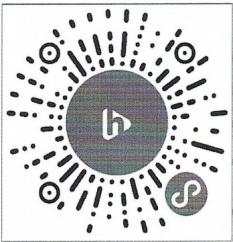 联系人：毕莹       电话：18704488886附件42022级学生入学教育院级层面日程安排表学院（盖章）：                                                                                 年    月    日长春大学党委学生工作部               2022年9月2日印发序号课程主题授课人负责部门1学生学籍管理与学业考核崔薛腾教务处2新生创新创业启蒙刘刚教务处3传承“团风”精神 争做时代新人张悠然校团委4从“心”开始——大学生心理健康入学教育讲座周婷心理健康教育中心5大学生涯早规划毕莹就业创业指导中心6认识奥密克戎做好疫情防控彭燕校医院7怀梦想致远方张辛未学生工作部（处）8与爱同行 温暖你我梁晨学生工作部（处）9学生管理杨莱学生工作部（处）10大学生国防教育知识讲座刘磊学生工作部（处）11逐梦远航，过充实的寝室生活李伟东学生工作部（处）时间活动主题活动内容活动形式备注